The Miracle  Fichi of Thursday 17th September 2015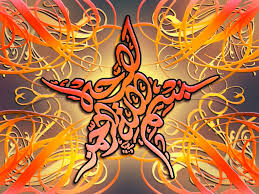 The Exclusive Islamic Miracle Photographs of Dr Umar Elahi AzamThursday 17th September 2015Manchester, UKIntroductionThis fichi displayed a very large impression of the Name of Allah  in a design format on its outside surface near to its base and also in the cross-section of the fruit, in the fruit itself.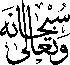 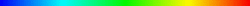 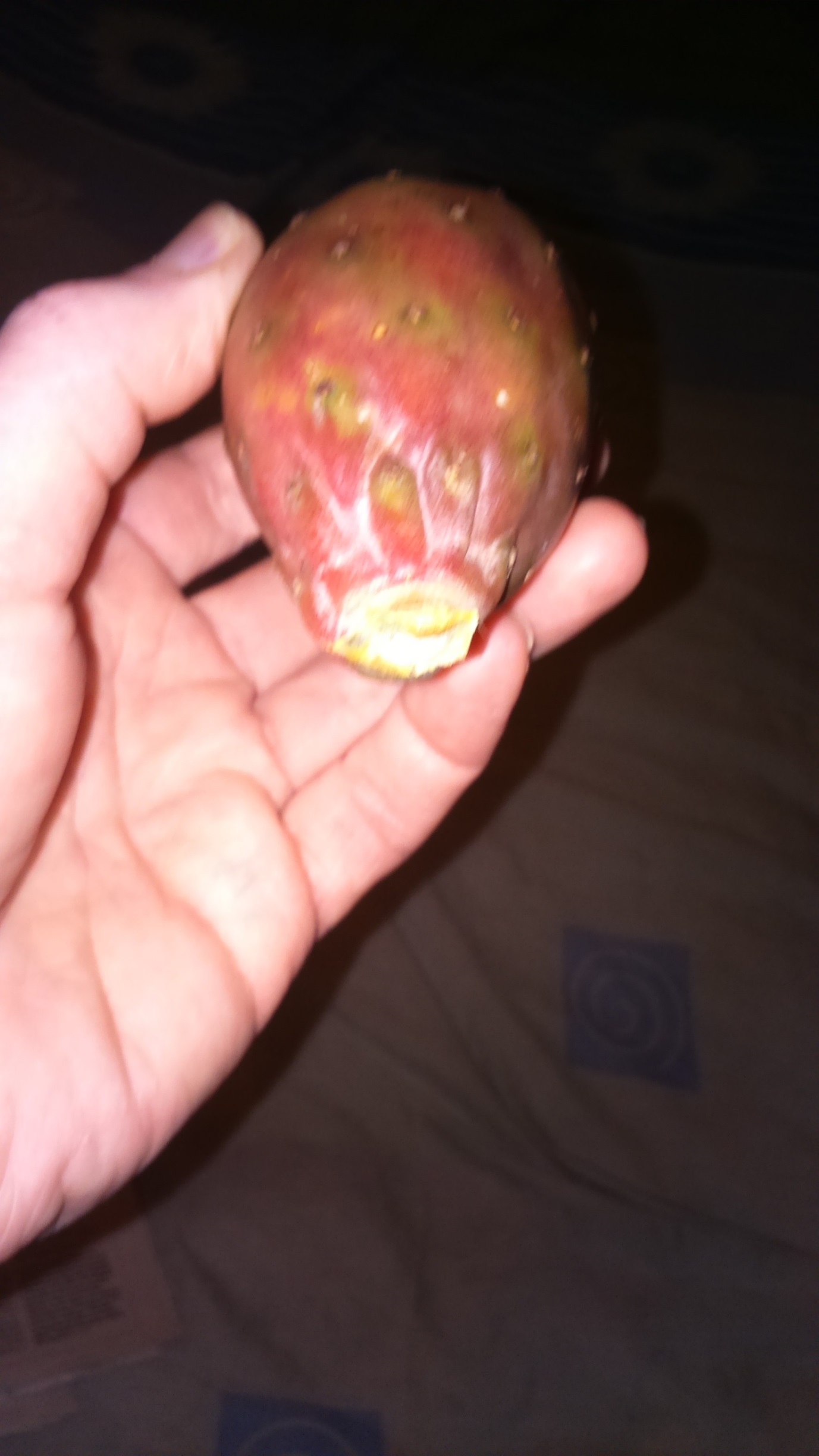 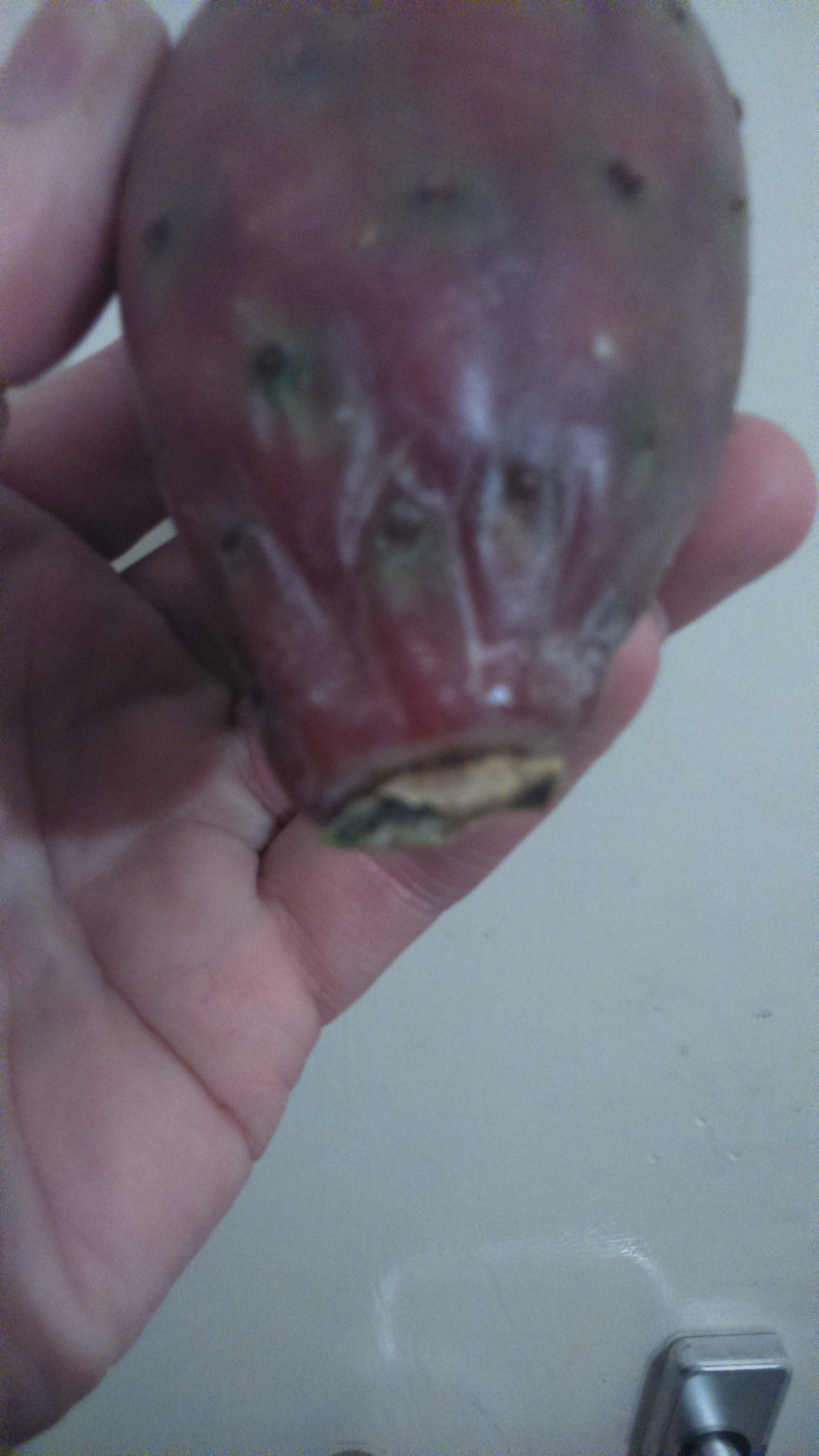 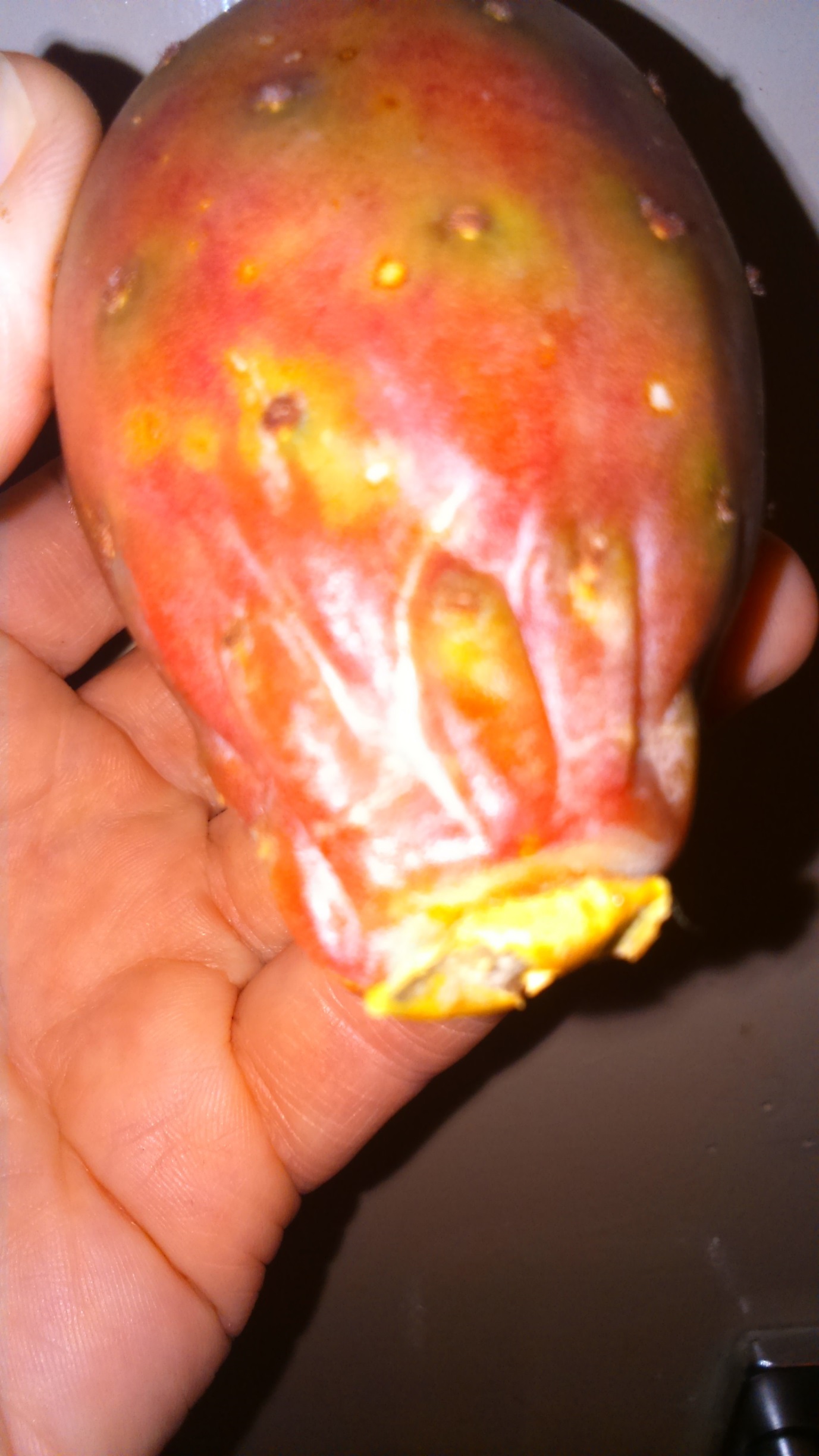 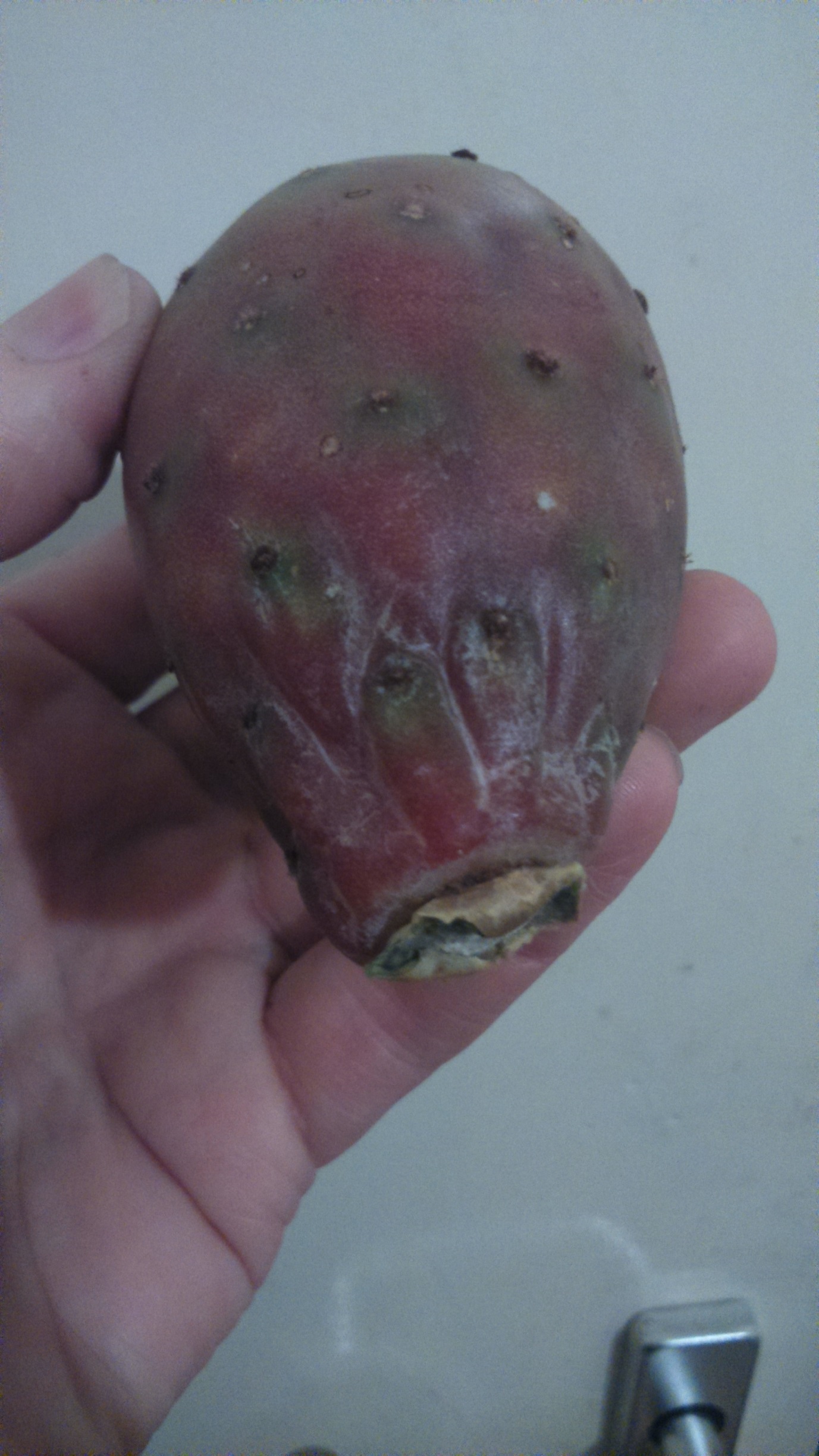 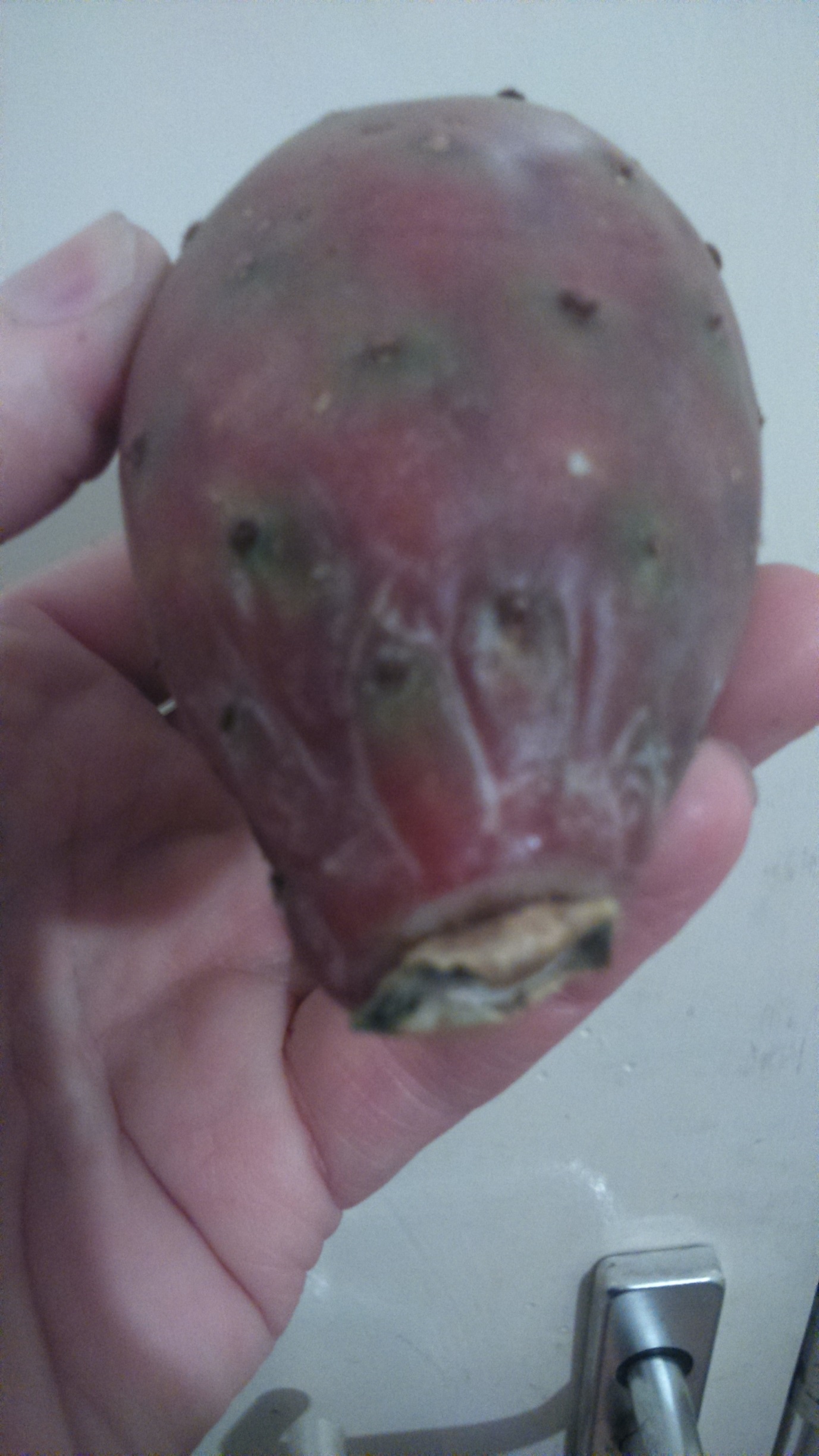 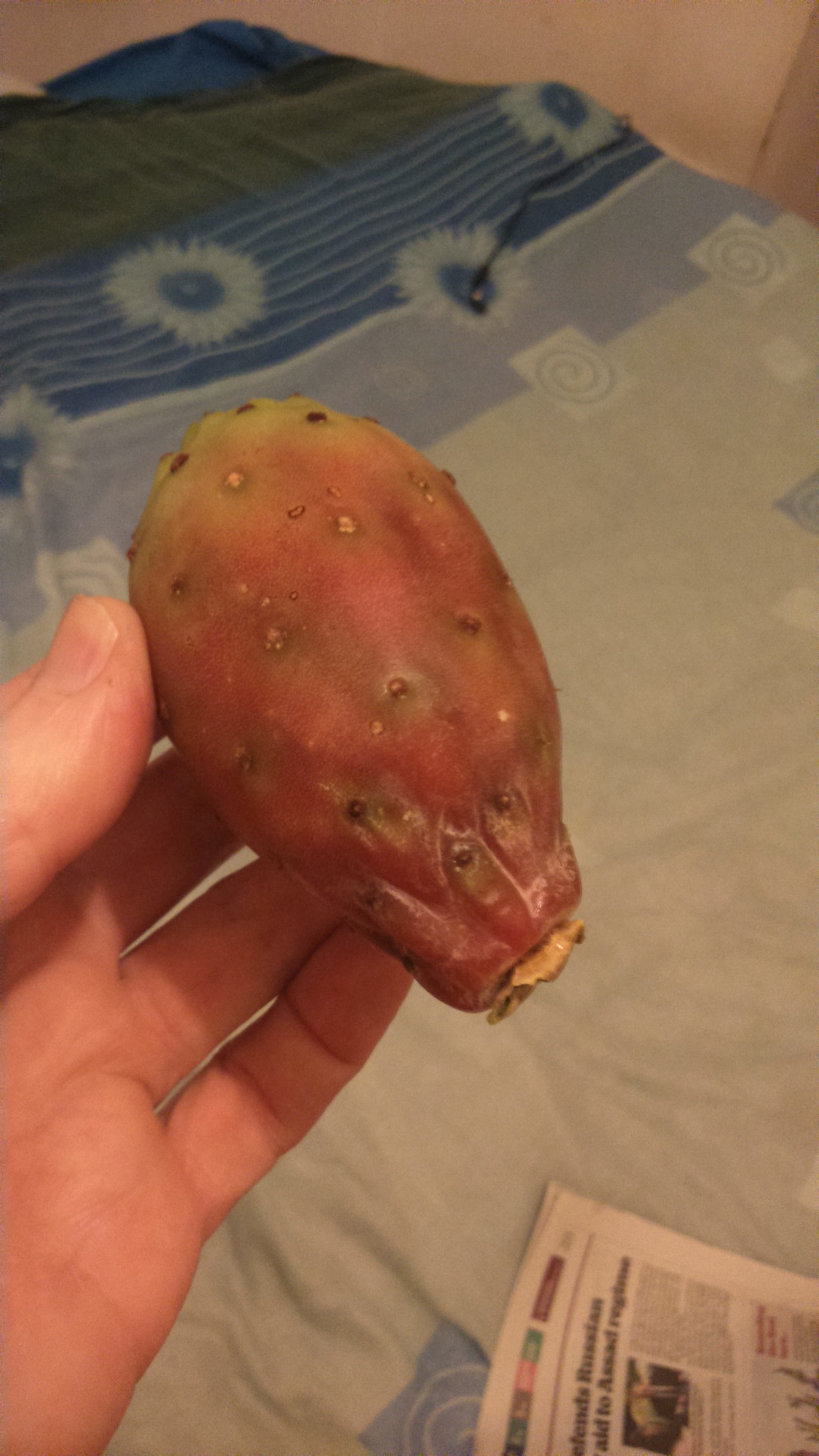 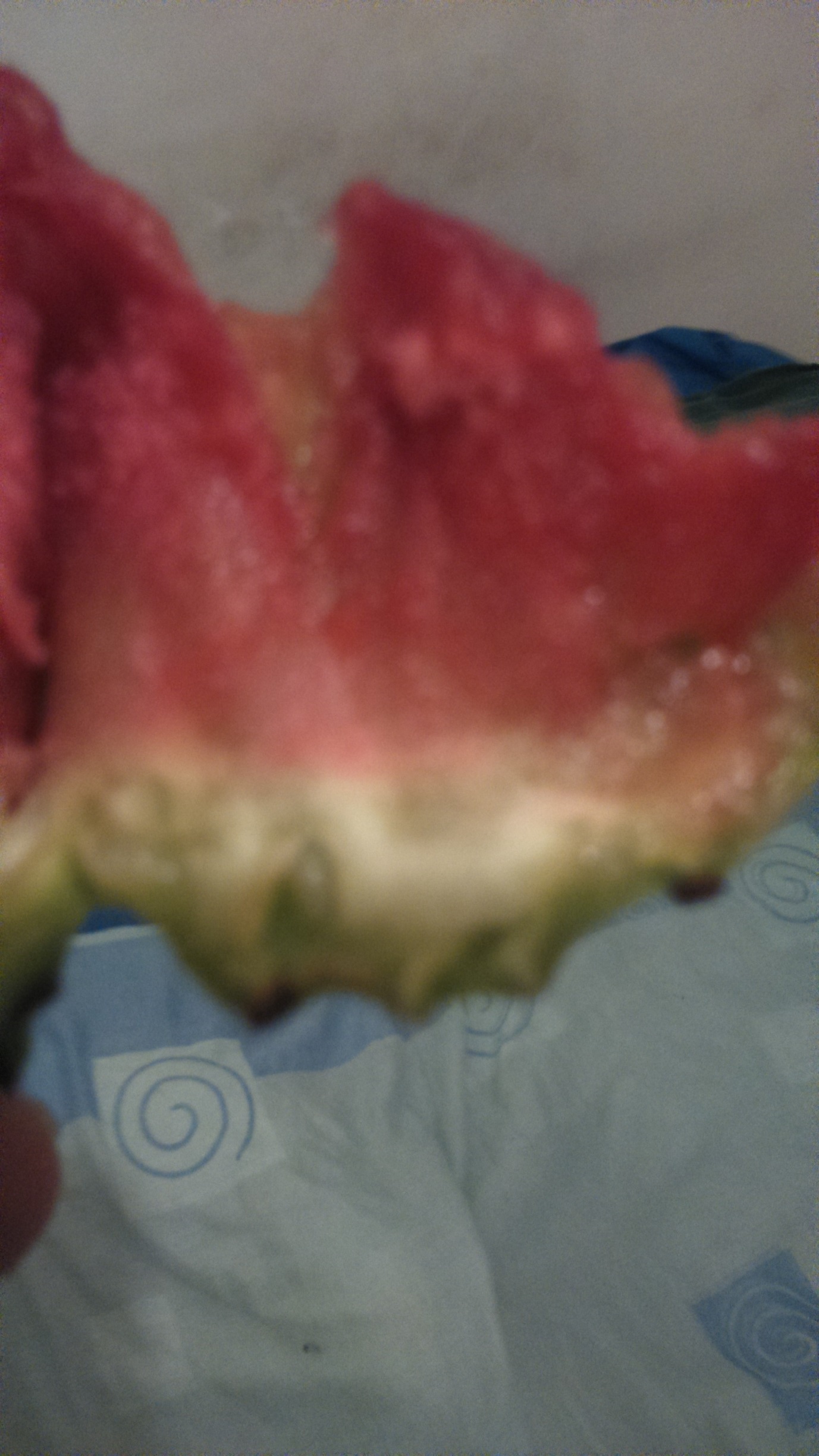 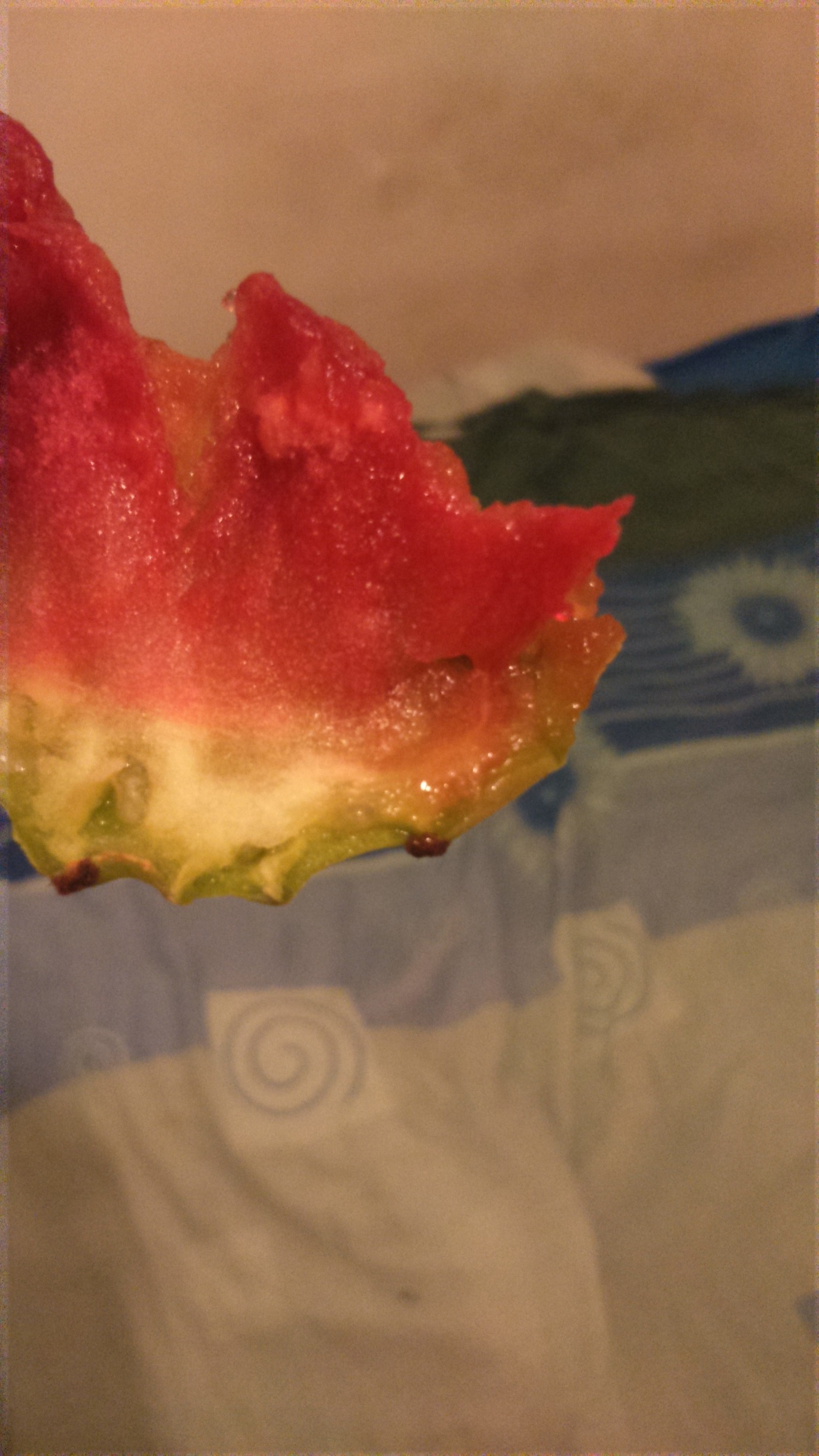 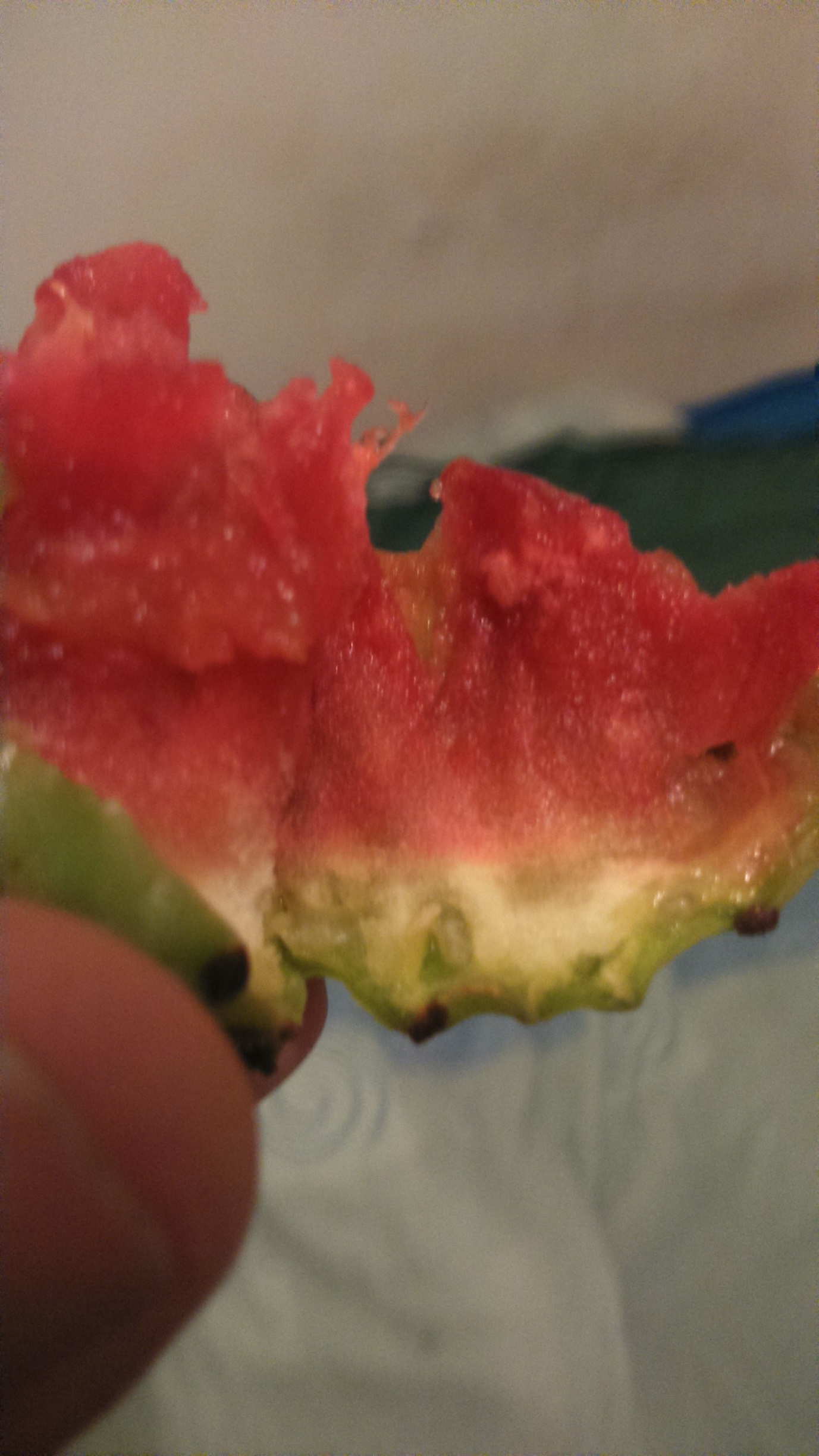 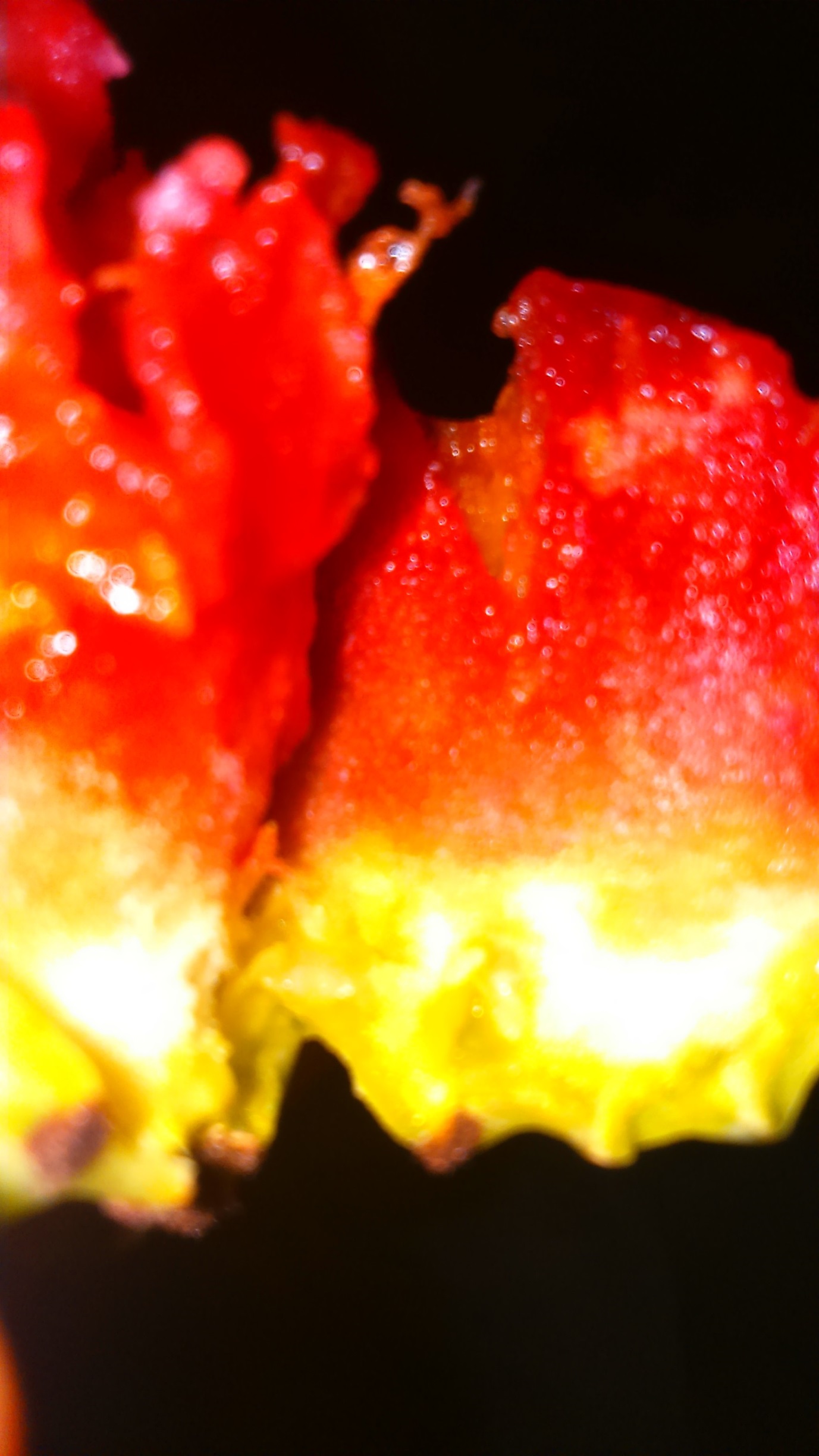 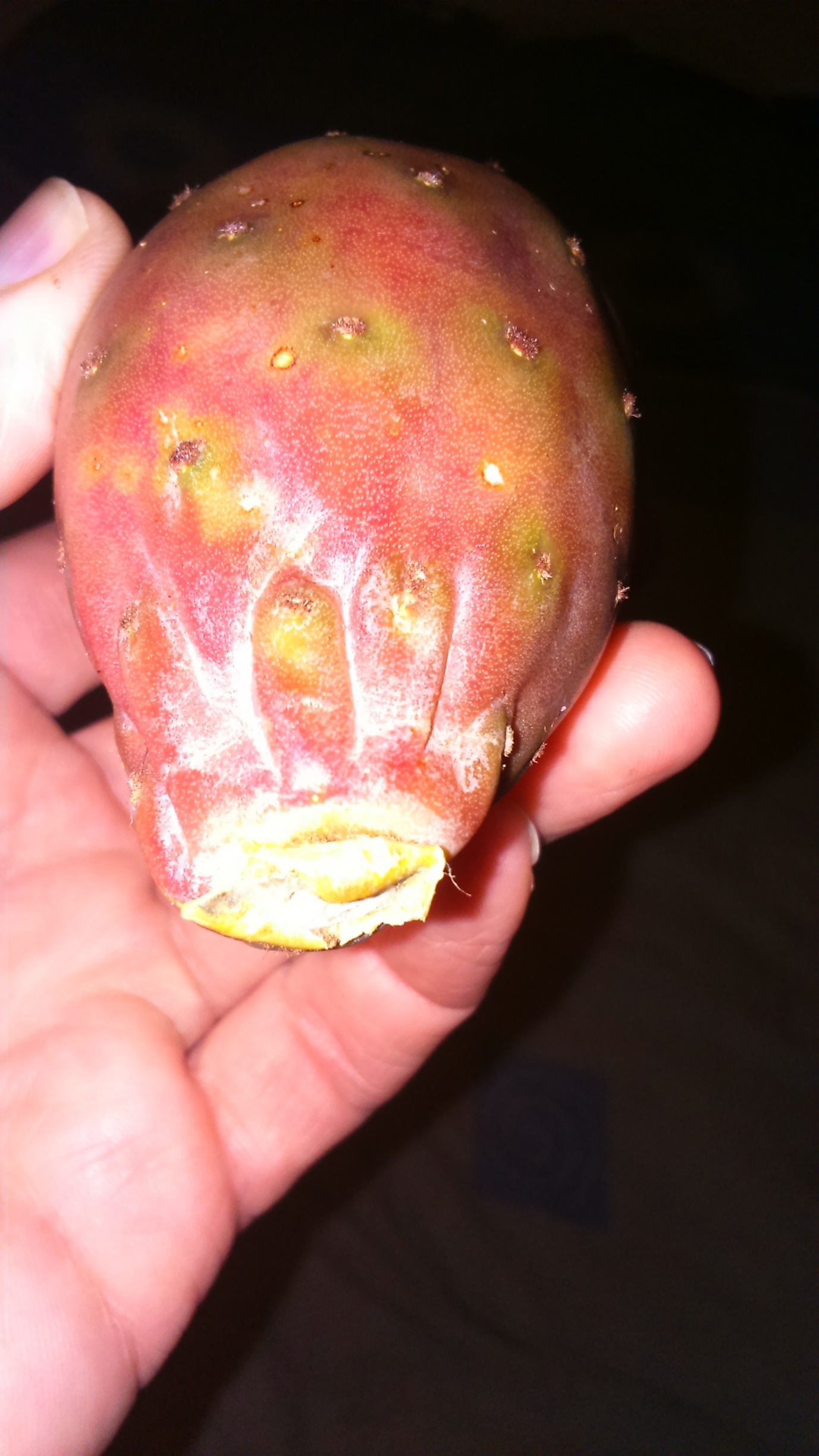 